Athens Rainfall 2018Graph showing rainfall in Athens in 2018 	                                                 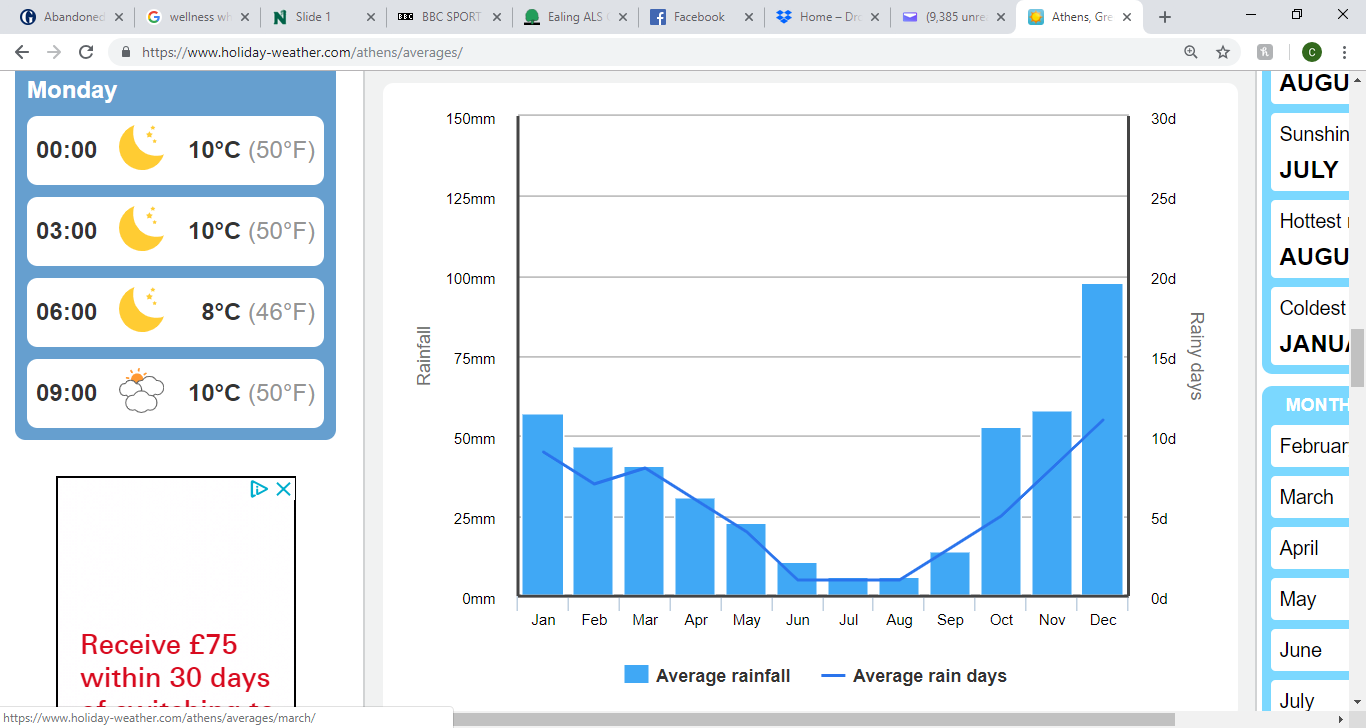 